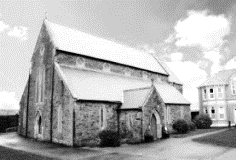 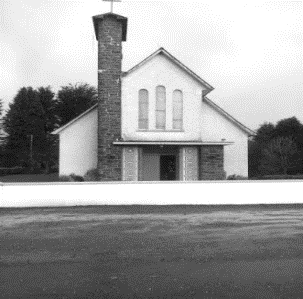 MASSES IN ST BRIGID’S CHURCH DUAGHSunday 30th June @ 11:30 amThe Barry Family Pilgrim Hill Kilmorna (Anniversary Mass)Friday 5th July @ 7:30 pmMichael Keane Junior Rylane (Anniversary Mass) and all the deceased members of the Keane FamilyMASSES IN SACRED HEART CHURCH LYREACROMPANESunday 30th June @ 10:00 amPRIEST ON DUTY THIS WEEKEND: Fr Sean Hanafin 087-8341083 (Emergency number only)CHURCH NOTICESSPECIAL DIOCESAN COLLECTION NEXT SUNDAY: For the Sick & Retired Priests will take place next Sunday July 7th immediately after Holy Communion.BOOKING OF MASSES / BAPTISMS / MARRIAGES /CERTS/ ETC FOR THE PARISH:  You may do them in two ways: Book directly with the Parish Office during Office hours on Tuesday, Wednesday & Thursday from 10.00 a.m. to 3.00 p.m. Alternatively, book online by sending an email to: duagh@dioceseofkerry.ie  and the Parish Office will be in touch with you.ADORATION OF THE BLESSED SACRAMENT: takes place each Friday in Duagh Church from 3.00 p.m. in the afternoon. Public Rosary starts at 7.00 p.m. Mass starts at 7:30 p.m.MONTHLY FATIMA ROSARY: will be held at Lacca Cross Grotto on the 13th of every month from June to October @ 8.00pm. All Welcome.PARISH ANNUAL CEMETERY MASSES: Lyre Cemetery Mass will take place on Sunday morning 21st July at 11:00 am and Duagh Cemetery Mass will take place in Springmount on Thursday evening 25th July at 8.00 p.m. SYNODAL PATHWAY UPDATE – TOWARDS OCTOBER 2024:Ireland’s Summary Document PublishedIn response to the invitation from the Secretariat of the Synod in Rome to deepen our reflections on the Report from its first synodal assembly in October 2023, the Irish Catholic Bishops’ Conference received contributions from all the dioceses of Ireland along with a further ten contributions from associations of lay faithful, ecclesial movements, and Church agencies. These contributions were read and reflected upon in a spirit of prayer and discernment by a writing group of the Irish Synodal Pathway’s National Team during Holy Week and early Easter. In keeping with the request from the Synod Office in Rome, a draft eight-page summary of the contributions was then prepared. In the spirit of circularity, checking in and feeding back to those who made a contribution, regional meetings were then held across the country and online in late April. Following these meetings, and a further meeting of the Irish Catholic Bishops’ Conference, the writing group prepared Towards October 2024 – Summary of Contributions from Dioceses and Groups of the Catholic Church in Ireland.JUST A THOUGHTEach of our Primary Schools had their 6th class graduations celebrations before their summer holidays. This beautiful reflection was read at one of our school graduation masses recently:Be humble enough to realise you still have a lot to learn.Be ambitious enough to know you can be anything you want to be.Be easy enough on yourself – to enjoy, to laugh and to have fun.Be mature enough to take responsibility for what you do.Be confident enough to see that who you are inside, is more important than how you look outside.Be proud enough to take care of your body, your mind and your spirit.Be wise enough to choose your friends carefully.Be absolutely sure that wherever you go, whatever you do, YOU ARE LOVED.PARISH NEWSLETTER: Should you wish to include a Notice for Duagh & Lyre Parish Newsletter please contact the Parish Office before Wednesday, 12.00 noon before it goes to print. Phone 068 45102 or Email: duagh@dioceseofkerry.ie. Thank You.